Učebnica :  Čítanka výkresov v stavebníctve  STN 01 34 20 (nové pravidlá zobrazenia)Zadanie č. 1     Priložený pôdorys základov  prekreslite M  1:50 a dorysujte priečne rezy Rez A - A , rez B – B ,okótujte. Str. 45 obr. 3.16Zadanie č. 2     Návrh schodiska podľa zadania s výpočtom (zdanie priložené zvlášť)Zadanie č. 3     učebnica : Čítanka výkresov v stavebníctve  str.33 obr.3.3 Výkopy. Nakreslite  pôdorys stavebnej jamy a priečny rez C-C v  M  1:50.Zadanie č.4       učebnica : Čítanka výkresov v stavebníctve  str.213 obr. 11. 12 .Daný  pôdorys narysujte v mierke 1:50. ( ostenie okien môžete riešiť ako rovné, nie zalomené). Vypočítaj spotrebu stropných keramických predpätých nosníkov (KPN) a keramických stropných vložiek (KSV) POROTHERM firmy Wienenberger. Do pôdorysu dokreslite osové uloženie a samostatne detail ( mierka 1:20) v mieste uloženia na nosný múr s vencom. Do tabuľky napíšte typ, počet a dĺžku KPN , typ a počet KSV. / rozmery, uloženie, na www.wienenberger.sk  alebo prospekty /Zadanie č.5       učebnica : Čítanka výkresov v stavebníctve  str.161 obr. 8.16 Pôdorys rodinného domu. Samostatná práca: Narysujte v mierke 1: 50. Veľkosť objektu zachovajte. Miestnosti si môžete podľa seba upraviť. Do vynechaných otvorov doplňte vami navrhnuté okná , dvere  a okótujte. Všetky obvodové steny riešte na 450 mm, miestnosť 1.07 využite na iný účel, miestnosť 1.05 a 1.06 môžete spojiť do jednej. Komín riešiť nemusíte.Odporúčaná literatúra: Antonín Dosedel a kol. Čítanka výkresov v stavebníctve, - je v staršej norme výkresy treba spracovať v novej STN 01 34 20 (menili sa hrúbky a typy čiar)Marián Mikuláš -Jozef Oláh - Dana Mikulášová Kreslenie stavebných konštrukcií (4. vydanie) - nová STN 01 34 20Podmienkou, aby študent mohol pristúpiť ku skúške je vypracovanie všetkých zadaní a ich odovzdanie na kontrolu minimálne 1 mesiac pred skúškou.Trieda: I.NA (externé štúdium)Odbor: 3659 L stavebníctvoPredmet: Konštrukčné cvičenia     Skúšajúci: Ing. Juraj Bajzík	Kontakt: bajzik@sosstavebna.sk Web: https://sosstavebna.sk/externe-studium/ 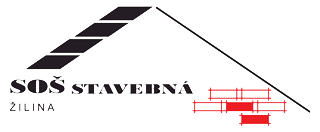 